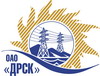 Открытое Акционерное Общество«Дальневосточная распределительная сетевая  компания»Протокол по выбору победителягород  Благовещенск, ул. Шевченко, 28Способ и предмет закупки: открытый электронный запрос предложений: «Ограничители перенапряжения (АЭС, ПЭС, ХЭС, ЕАО, ЮЯЭС)».	Закупка проводится согласно ГКПЗ 2014г. раздела  1.2 № 42  на основании указания ОАО «ДРСК» от  17.11.2014 г. № 302.Планируемая стоимость закупки в соответствии с ГКПЗ:  3 772 441,00 руб. без учета НДС Форма голосования членов Закупочной комиссии: очно-заочная.ПРИСУТСТВОВАЛИ:	На заседании присутствовали 6 членов Закупочной комиссии 2 уровня. ВОПРОСЫ, ВЫНОСИМЫЕ НА РАССМОТРЕНИЕ ЗАКУПОЧНОЙ КОМИССИИ: Об утверждении результатов процедуры переторжки.Об итоговой ранжировке предложений.О выборе победителя запроса предложений.ВОПРОС 1 «Об утверждении результатов процедуры переторжки»ОТМЕТИЛИ:Закупочной комиссией было принято решение о проведении процедуры переторжки, назначенной на 23.12.2014 в 10:00 час. (благовещенского времени);Процедура переторжки проводилась 23.12.2014 в 10:00 час. (благовещенского времени) по адресу: ЭТП b2b-energo;К переторжке были допущены следующие участники запроса предложений: ООО «Востокэлектрооборудование» г. Хабаровск, ул. Дзержинского, ОАО «Позитрон» г. Санкт-Петербург, ул. Ивана Фомина, 6, ЗАО «Полимер-Аппарат» г. Санкт-Петербург, ул. Б. Подьяческая, 1/3, ЗАО «Завод энергозащитных устройств» г. Санкт-Петербург, Лесной пр. 63;На процедуру переторжки поступили документы с минимальной ценой предложения от следующих участников ЗАО «Завод энергозащитных устройств» г. Санкт-Петербург, Лесной пр. 63;Предлагается подвести итоги переторжки со следующими результатами:ВОПРОС 2 «Об итоговой ранжировке предложений»ОТМЕТИЛИ:С учетом цен, полученных на переторжке, и в соответствии с требованиями и условиями, предусмотренными извещением о проведении запроса предложений и закупочной документацией, предлагается ранжировать предложения следующим образом: ВОПРОС 3 «О выборе победителя запроса предложений»ОТМЕТИЛИ:Планируемая стоимость закупки в соответствии с ГКПЗ: 3 772 441,00 руб. без учета НДС.На основании приведенной итоговой ранжировки поступивших предложений предлагается признать победителем запроса предложений «Ограничители перенапряжения (АЭС, ПЭС, ХЭС, ЕАО, ЮЯЭС)» участника, занявшего первое место в итоговой ранжировке по степени предпочтительности для заказчика: ООО «Востокэлектрооборудование» г. Хабаровск, ул. Дзержинского 65  на условиях: стоимость предложения 1 943 000,0 руб. без учета НДС (2 292 740,00 руб. с учетом НДС). Срок поставки: до 31.04.2015 г. с правом досрочной поставки. Условия оплаты:  до 30.05.2015 г. Гарантийный срок: 60 мес.  Предложение имеет статус оферты и действует до 20.03.2015 г.РЕШИЛИ:По вопросу № 1Признать процедуру переторжки состоявшейся.Утвердить окончательные цены предложений участниковПо вопросу № 2Утвердить итоговую ранжировку предложенийПо вопросу № 3Признать Победителем запроса предложений Ограничители перенапряжения (АЭС, ПЭС, ХЭС, ЕАО, ЮЯЭС)» участника, занявшего первое место в итоговой ранжировке по степени предпочтительности для заказчика: ООО «Востокэлектрооборудование» г. Хабаровск, ул. Дзержинского 65  на условиях: стоимость предложения 1 943 000,0 руб. без учета НДС (2 292 740,00 руб. с учетом НДС). Срок поставки: до 31.04.2015 г. с правом досрочной поставки. Условия оплаты:  до 30.05.2015 г. Гарантийный срок: 60 мес.  Предложение имеет статус оферты и действует до 20.03.2015 г.№ 112/МР-ВП«06» февраля 2015 года№ п/пНаименование Участника закупки и его адресПервоначальная цена предложения  без учета НДСМинимальная цена  предложения  без учета НДС1.ООО «Востокэлектрооборудование»г. Хабаровск, ул. Дзержинского1 943 000,0не поступила2.ЗАО «Завод энергозащитных устройств»г. Санкт-Петербург, Лесной пр. 633 612 540,002 272 520,003ОАО «Позитрон»г. Санкт-Петербург, ул. Ивана Фомина, 63 000 000,00  не поступила4ЗАО «Полимер-Аппарат»г. Санкт-Петербург, ул. Б. Подьяческая, 1/33 399 445,29не поступилаМесто в итоговой ранжировкеНаименование и адрес участникаЦена предложения до переторжки без НДС, руб.Окончательная цена предложения без НДС, руб.1 местоООО «Востокэлектрооборудование»г. Хабаровск, ул. Дзержинского1 943 000,0не поступила2 местоЗАО «Завод энергозащитных устройств»г. Санкт-Петербург, Лесной пр. 633 612 540,002 272 520,003 местоОАО «Позитрон»г. Санкт-Петербург, ул. Ивана Фомина, 63 000 000,00  не поступила4 местоЗАО «Полимер-Аппарат»г. Санкт-Петербург, ул. Б. Подьяческая, 1/33 399 445,29не поступилаОтветственный секретарь Закупочной комиссии: Елисеева М.Г. _____________________________Технический секретарь Закупочной комиссии:   Коврижкина Е.Ю._______________________________